Приложение 1 к приказу МКУ «Управление образования»_______№________Правила подтверждения данных о детях и выдачи сертификатовв Енисейском районеРебёнок, родители (законные представители) обучающихся обязаны явиться в одно из перечисленных ниже учреждений для того, чтобы представить необходимые документы и оформить согласие на обработку персональных данных и согласие ребёнка, его родителя (законного представителя) с Правилами персонифицированного финансирования и обязательствами ребёнка, родителя (законного представителя) в рамках указанных Правил, включая обязательство ребёнка, родителей (законных представителей) ребёнка вносить в информационную систему данные об изменениях предоставленных сведений не позднее чем через 10 календарных дней после соответствующих изменений.Подтвердить данные о ребёнке/детях можно одновременно с получением сертификата учёта и оформлением заявления о зачислении номинала сертификата.В целях обеспечения равного и свободного доступа детей к получению сертификата на обучение по дополнительным образовательным программам, сертификаты выдаются каждому ребёнку от 5 до 17 лет (включительно), в порядке очерёдности обращения.Сертификат выдается единовременно на основании заявления о включении в систему персонифицированного финансирования, подаваемого ребёнком, достигшим возраста 14 лет, родителями (законными представителями) ребёнка, имеющего право на получение услуг дополнительного образования, и действует до достижения ребёнком возраста 18 лет.Для получения сертификата в Навигаторе авторизованному пользователю ГИС АО «Навигатор дополнительного образования Красноярского края» необходимо в личном кабинете, во вкладке «ДЕТИ», воспользоваться функцией «Получить сертификат», далее явиться в учреждение, чтобы подтвердить данные о ребёнке/детях, подтвердить данные о сертификате, оформить заявление на зачисление средств на сертификат и согласие на обработку персональных данных.Рекомендуется ознакомиться с видео-уроком «Как зарегистрироваться в Навигаторе и получить сертификат», доступ по ссылке: https://www.youtube.com/watch?v=Ec1XlR9D2AUС собой необходимо иметь документы, подтверждающие личность родителя и ребёнка/детей.Подтвердить данные о детях, получить сертификат учета и оформить заявление о зачислении номинала сертификата можно в следующих учреждениях:Приложение 2 к приказу МКУ «Управление образования»_______№________Инструкция для родителей по регистрации на Навигаторе дополнительного образования Красноярского края (navigator.dvpion.ru) и записи ребенка на обучение Региональный навигатор дополнительного образования детей Красноярского края (далее - Навигатор) - общедоступный информационный портал, позволяющий семьям выбирать дополнительные общеобразовательные программы, программы спортивной подготовки, соответствующие запросам, уровню подготовки и способностям детей с различными образовательными потребностями, возможностями. В нем представлена единая база образовательным программ различной направленности, программ спортивной подготовки для детей от 5 до 18 лет. Навигатор обеспечивает доступ к современным дополнительным общеобразовательным программам, программам спортивной подготовки и позволяет родителям (законным представителям) получать исчерпывающую информацию о дополнительном образовании в своем городе, районе, в-целом в Красноярском крае.1. Регистрация на портале1. Используя техническое электронное устройство для обработки данных (компьютер, смартфон, планшет) войдите в Навигатор через любой браузер, по ссылке: https://navigator.dvpion.ru или сканируя QR-код: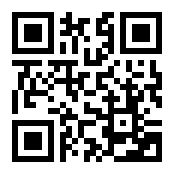 Для регистрации в Навигаторе пройдите авторизацию (получение прав пользователя в системе):2. Выберите кнопку «Регистрация»: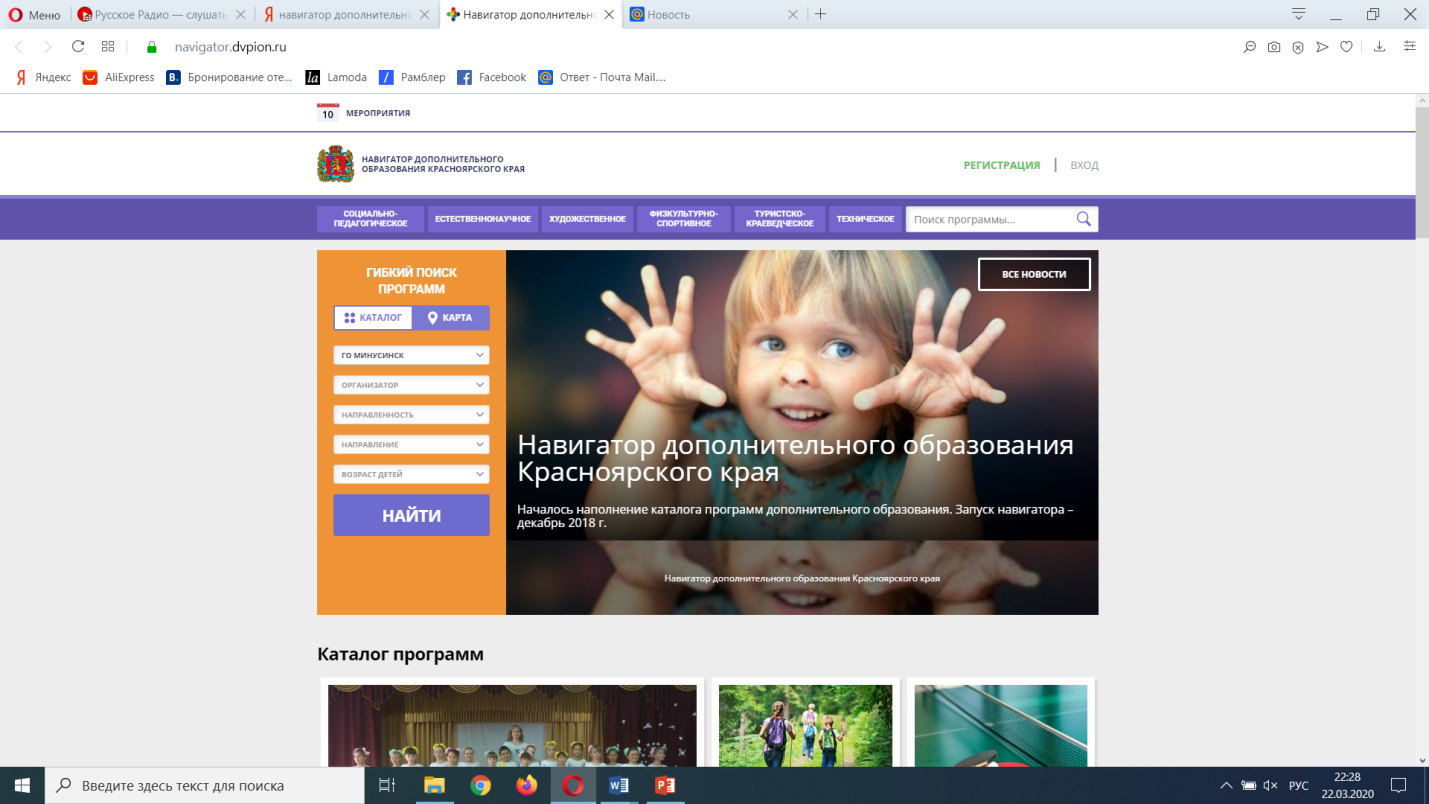 3. Заполните следующие обязательные поля:- муниципальное образование (выбирается из выпадающего списка) по месту проживания;- Ф.И.О. родителя;- номер мобильного телефона;- действующий (актуальный) адрес электронной почты, на который придет ссылка для подтверждения регистрации;- пароль (по вашему выбору).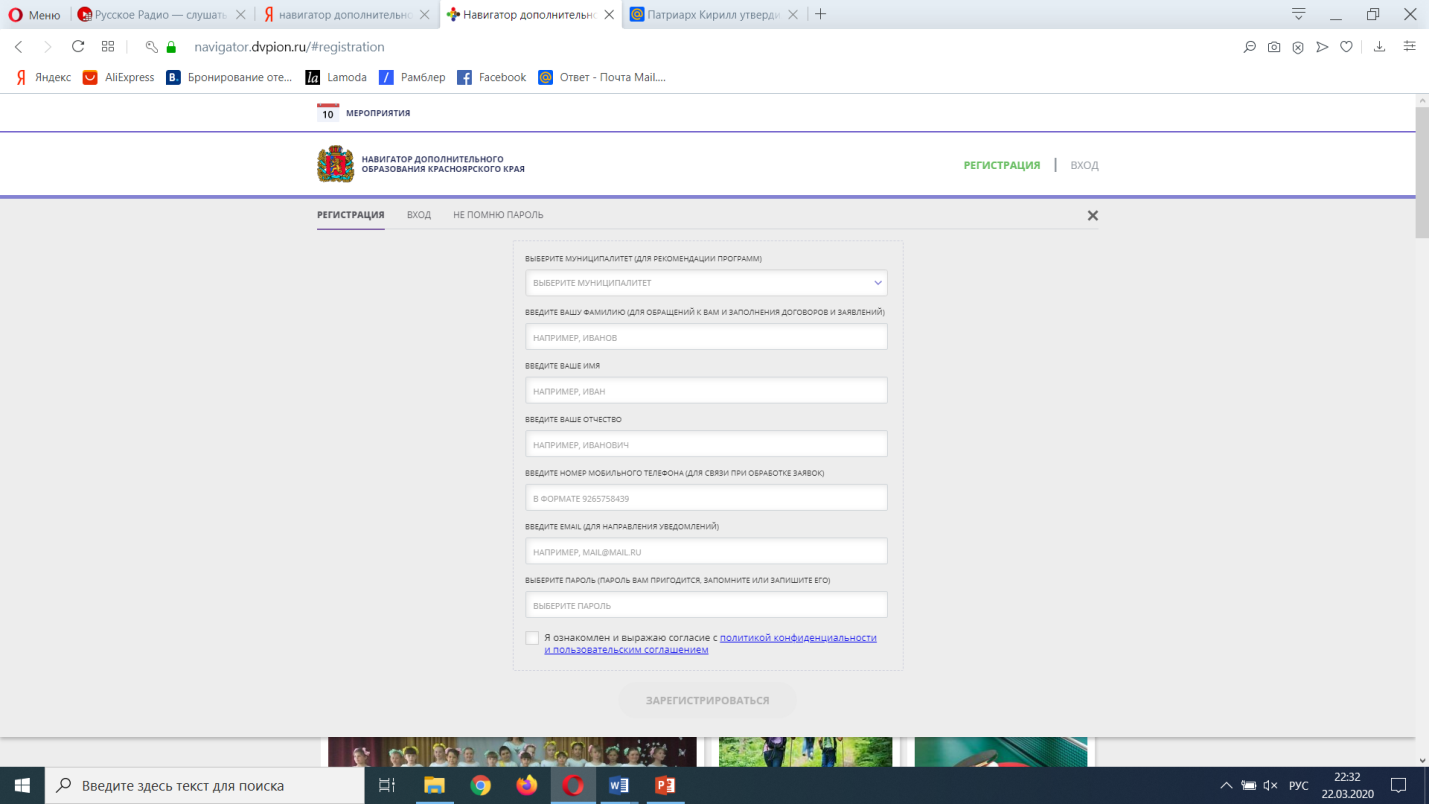 4. Ознакомьтесь с политикой конфиденциальности и пользовательским соглашением и поставьте в окошке галочку согласия с данными документами.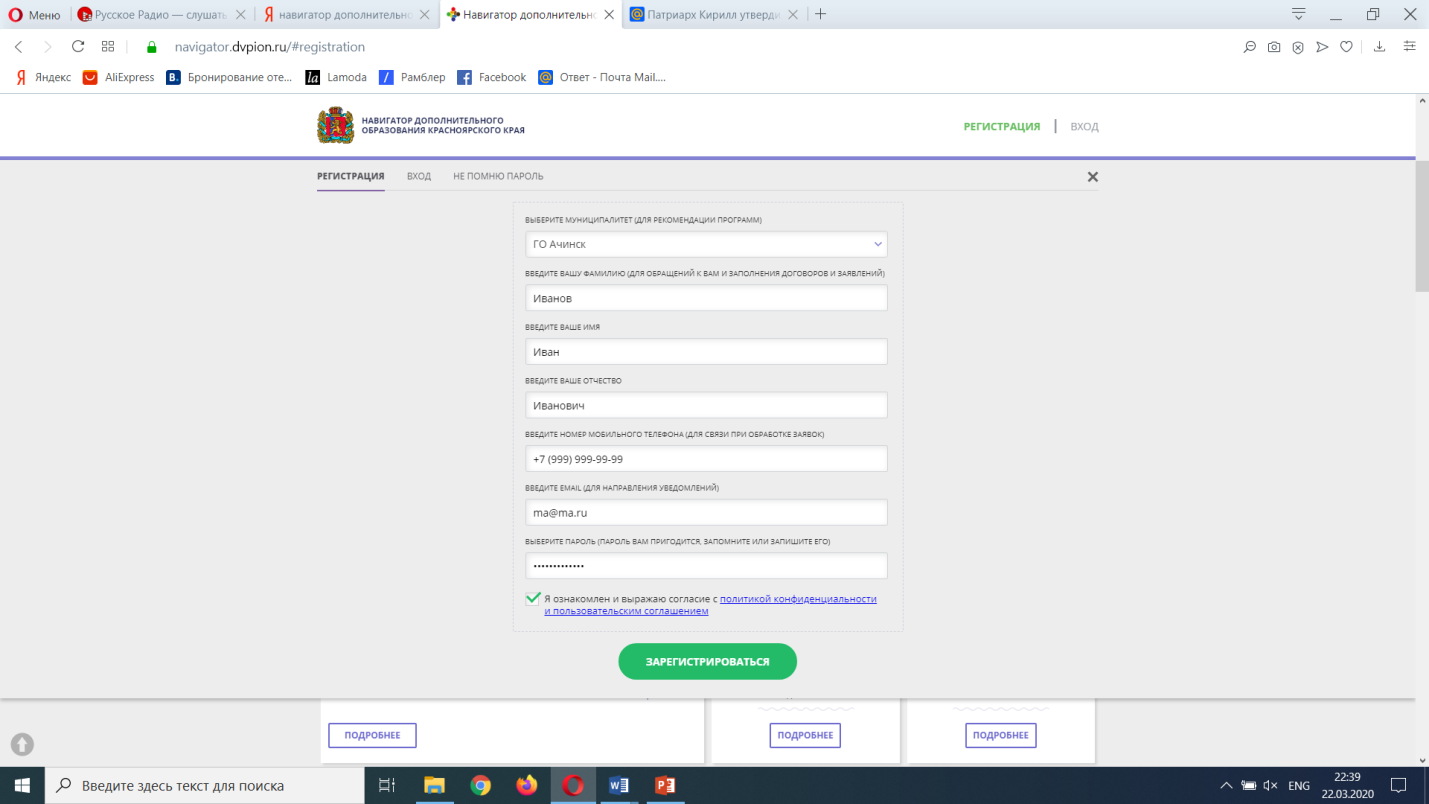 5. Нажмите кнопку «Зарегистрироваться». 6. После заполнения регистрационной формы и нажатия кнопки «Зарегистрироваться» на указанный адрес электронной почты придет системное сообщение от отдела поддержки Навигатора для подтверждения электронного адреса.Необходимо пройти по ссылке, указанной в письме, для получения прав пользователя при работе с Навигатором.7. Итогом регистрации в Навигаторе является предоставление доступа в личный кабинет родителям (законным представителям).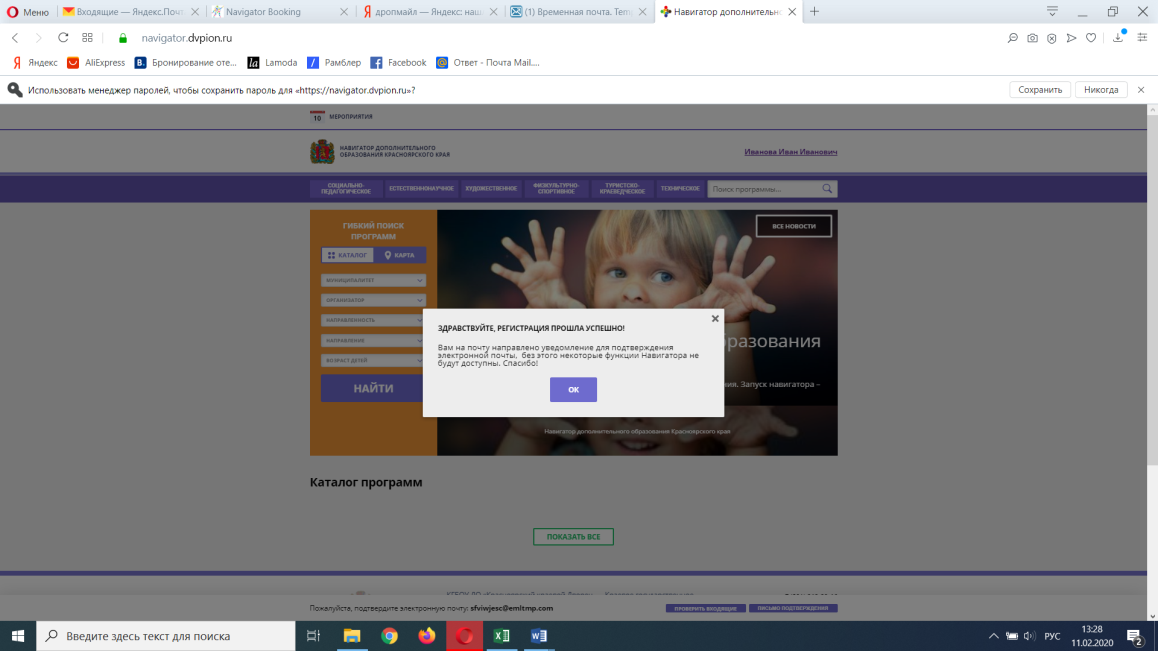 Обращаем Ваше внимание на следующее:1. Пароль, указанный Вами при авторизации, является постоянным, его нужно придумать, и главное, по прошествии времени, не забыть! Рекомендуем Вам записать придуманный пароль и запомнить, где Вы сделали запись!!!2. На электронную почту, указанную при регистрации, родитель (законный представитель) будет получать уведомления об изменении статуса поданных заявок на обучение по выбранным программам, размещенным в Навигаторе. 3. Поставив галочку согласия с политикой конфиденциальности и пользовательским соглашением, Вы автоматически даете согласие и на обработку персональных данных в соответствии с законодательством Российской Федерации.2. Личный кабинет пользователяЛичный кабинет состоит из следующих вкладок: «Профиль», «Дети», «История заявок», «История просмотра», «Отложено» и «Пароль».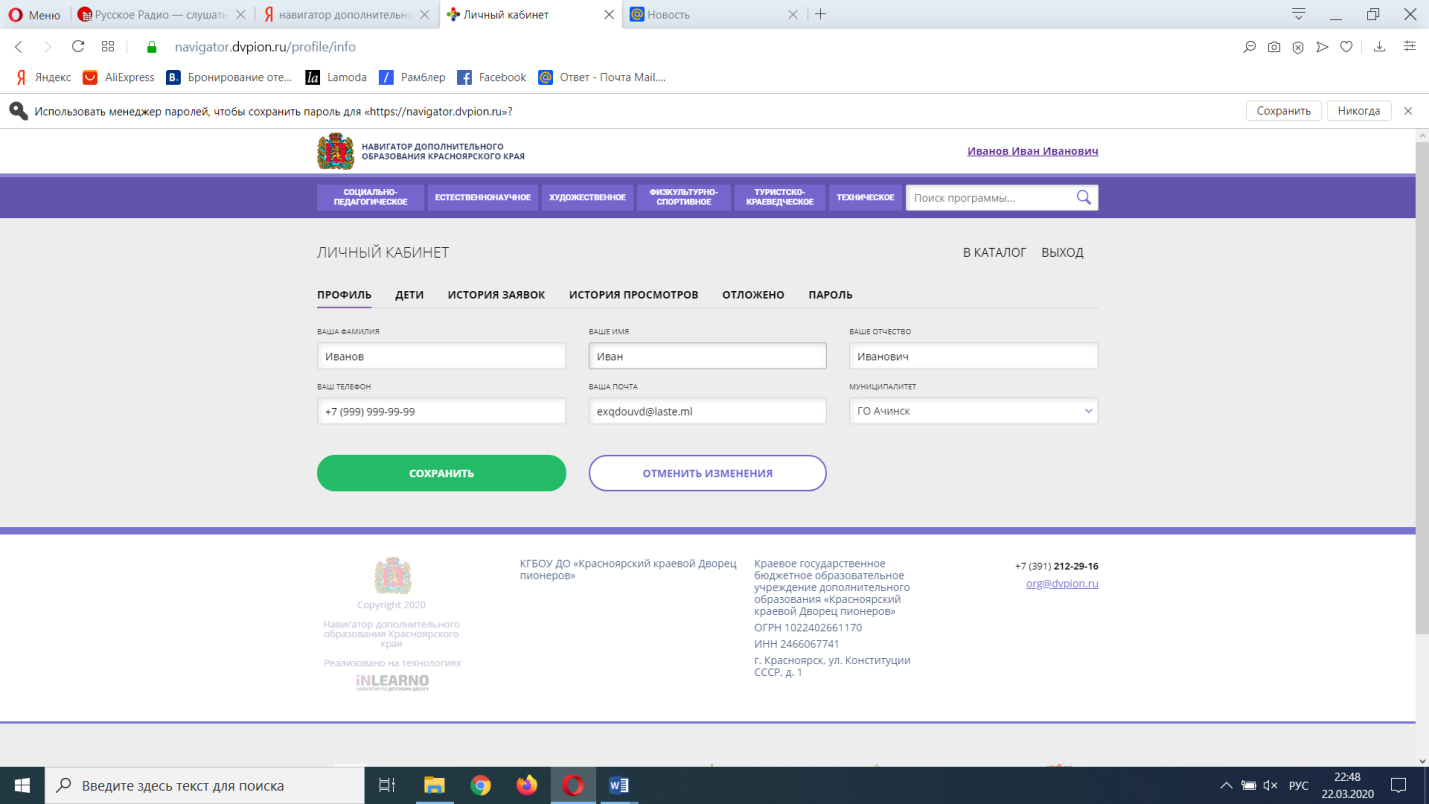 Во вкладке «Профиль» Вы можете редактировать свои основные данные.Во вкладке «Дети» Вы можете добавить и редактировать данные о детях (Ф.И.О, дату рождения). Данные будут автоматически подставляться в форму заявки на программу.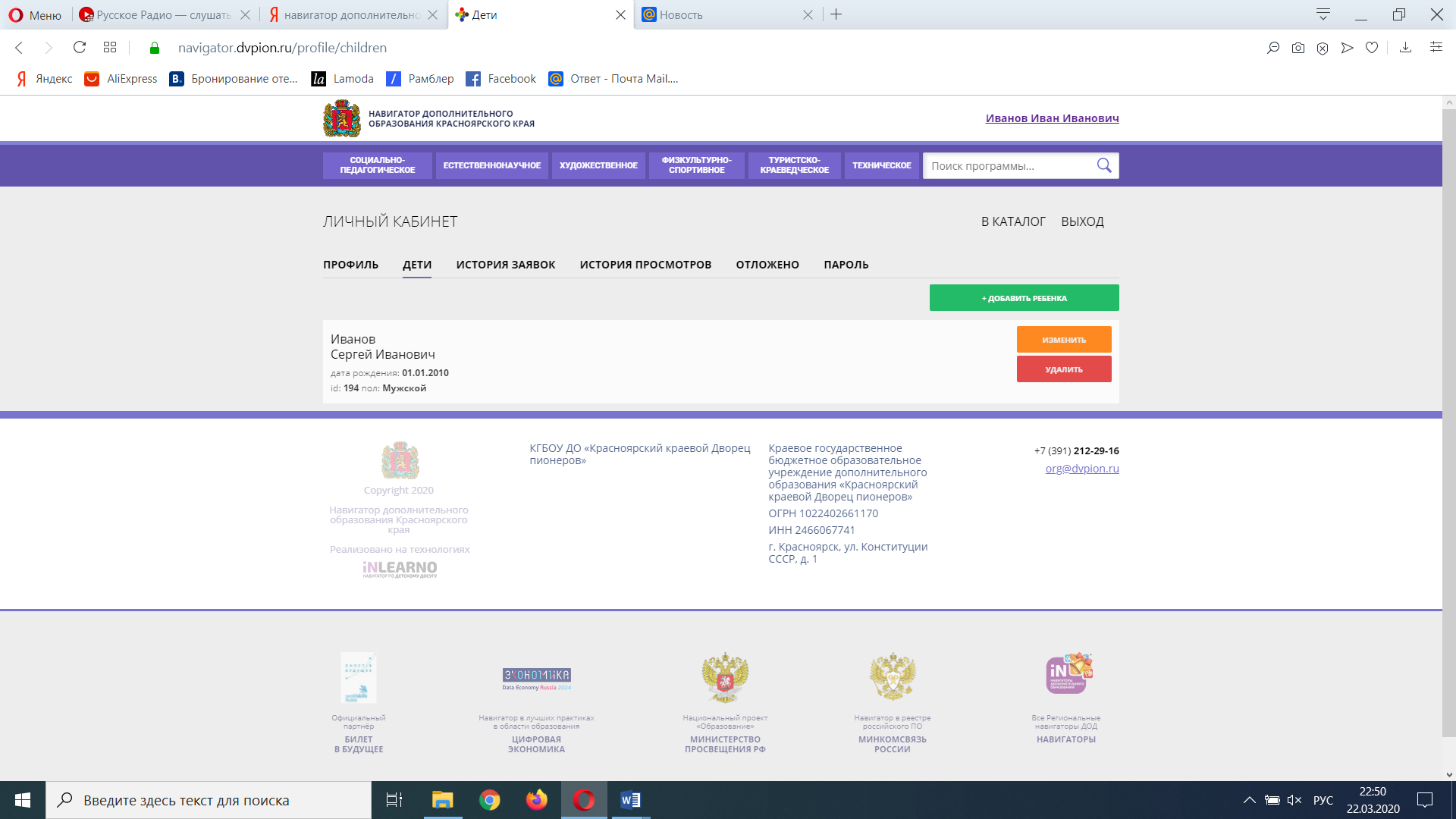 Во вкладке «История заявок» Вы можете увидеть информацию о ранее поданных заявках на программы и их статусах.Во вкладке «История просмотров» Вы можете увидеть ранее просмотренные Вами программы.Во вкладке «Отложено» Вы можете увидеть все отложенные Вами программы.Через личный кабинет родитель может:- подавать заявки на программы, в группы, в которые ведется запись;- просматривать истории поданных заявок;- редактировать свой профиль;- размещать отзывы к программам.Обращаем Ваше внимание на следующее: 1. Перед подачей заявки на обучение, описанной в пункте 4 настоящей инструкции, необходимо внести в Навигатор данные своих детей: Ф.И.О. и дату рождения. Используя логин и пароль, войдите в личный кабинет и откройте раздел «Дети». В этом разделе в соответствующие поля внесите требуемые данные. 2. Если вы забыли свой пароль от личного кабинета, то необходимо нажать левой кнопкой мыши на окно «Не помню пароль», ввести в открывшееся поле свой логин (адрес электронной почты, который Вы указывали при регистрации) и нажать окно «Восстановить мой пароль» – письмо с новым паролем будет отправлено на указанный адрес электронной почты.3. Поиск программВ Навигаторе предусмотрены следующие фильтры отбора и поиска программ:- по муниципалитету (территориальное расположение);- по организатору (организация, предоставляющая услуги по дополнительному образованию);- по направленности программы (художественная, техническая, естественнонаучная, социально-педагогическая, физкультурно-спортивная, туристско-краеведческая);- по профилю программы (например, в дополнительных общеразвивающих программах художественной направленности выделяются такие профили как хореография, изобразительное или декоративно-прикладное искусство, вокальное пение и т.п.);- по возрасту детей.Выбрав программу из отфильтрованного списка, удовлетворяющую запросу, необходимо нажать кнопку «Подробнее». В открывшемся окне будет предоставлена информация о программе: описание, цели и задачи, ожидаемые результаты, данные о педагогах, группах, расписание занятий и др.4. Запись ребенка на обучениеЗапись на обучение предусмотрена для авторизованных пользователей, прошедших регистрацию в Навигаторе. Для подачи заявки необходимо выбрать программу, соответствующую запросу, и нажать кнопку «Записаться». Затем система попросит выбрать группу для записи и конкретного ребенка (если их несколько).После подачи заявки на обучение автоматизированной системой Навигатора будет направлено уведомление о поданной заявке на электронную почту, указанную при регистрации.В течение трех рабочих дней администратор организации, предоставляющей услуги по дополнительному образованию (далее – администратор организации), рассматривает поступившую заявку и принимает решение о ее подтверждении или отклонении. Кроме того администратор организации обрабатывает заявку в Навигаторе и связывается с родителем (законным представителем) для уточнения информации.Родителю на электронную почту поступает системное сообщение о результатах рассмотрения поданной заявки и контактные данные организации. В случае отклонения заявки, поданной родителем (законным представителем), в сообщении указывается причина отказа.Получить информацию о поданных заявках, а также их статусах можно в личном кабинете во вкладке «История заявок».Обращаем Ваше внимание на следующее:1. Подтвержденная заявка – не является обязательным условием для зачисления ребенка на обучение.2. Подтверждение заявки означает готовность организации принять ребенка в объединение при соблюдении всех необходимых условий и требований, установленных для зачисления на конкретную программу и обучения по программе.3. Обработка новых заявок на программы обучения составляет три рабочих дня с момента подачи заявки.4. Если в течение трех рабочих дней после записи на интересующую Вас программу, Вы не получили на электронную почту уведомление от организации о результатах обработки заявки, то скорее всего, Вы не подтвердили свой электронный адрес. Данное действие можно произвести в любое время, достаточно пройти по ссылке из ранее полученного уведомления.5. Дополнительная информацияФункционирование Навигатора предполагает обязательное подтверждение адреса электронной почты пользователем при регистрации и осуществление регулярного мониторинга сообщений в своем электронном ящике, а также сообщений по указанному телефонному номеру с момента оформления заявки на участие в программе и до окончания периода обучения.Администрация Навигатора не несет ответственности за не уведомление пользователя в случае:- если пользователь не предоставил свои контактные данные (номер телефона, адрес электронной почты);- если администратор (организатор) не смог связаться с пользователем по указанным контактным данным, обратившись хотя бы один раз по телефонному номеру или адресу электронной почты;- если пользователь предоставил некорректные контактные данные;- если пользователь не подтвердил адрес электронной почты при регистрации.Приложение 3 к приказу МКУ «Управление образования»_______№________Краткая инструкция для подтверждения данных о детяхПерейдите в раздел Дети в верхней части личного кабинета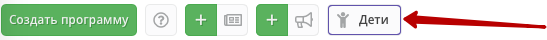 В блоке слева введите данные ребенка. Если ребенок зарегистрирован в системе и данные введены верно, система покажет список подходящих детей. Важно! Если данных о ребенке нет, скорее всего родитель не добавил их в личном кабинете. Необходимо совместно с родителем зарегистрироваться на сайте, добавить в личном кабинете ребенка и заново пройти по инструкции начиная с п.1.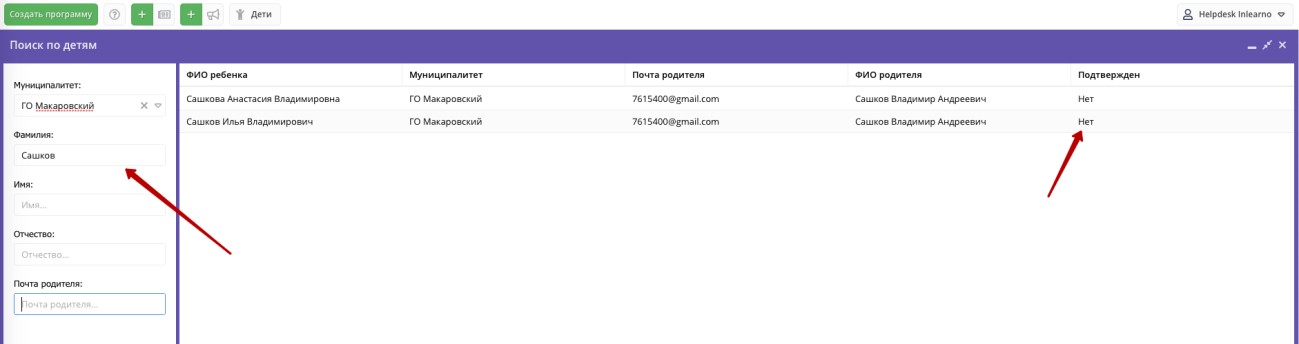  Убедитесь, что данные о ребенке не были подтверждены кем-то ранее.Перейдите в карточку ребенка, дважды кликнув на соответствующее ФИО. Ознакомьтесь с документами, предоставленными законным представителем. Сверьте данные из документов с данными в системе. При необходимости внесите правки в системе. После этого нажмите Подтвердить.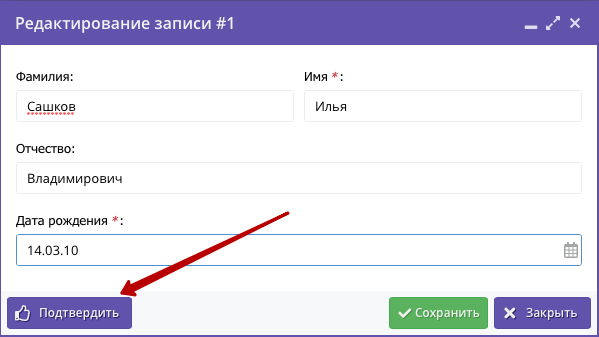 В появившемся окне введите СНИЛС ребенка. Если СНИЛС введен верно - кнопка«Подтвердить» станет активной. При нажатии кнопки «Подтвердить» данные вашего аккаунта и дата подтверждения будут сохранены в системе.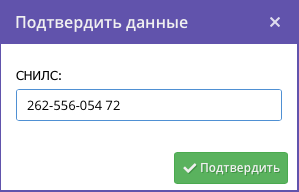 Убедитесь, что данные о ребенке подтверждены и нажмите Сохранить.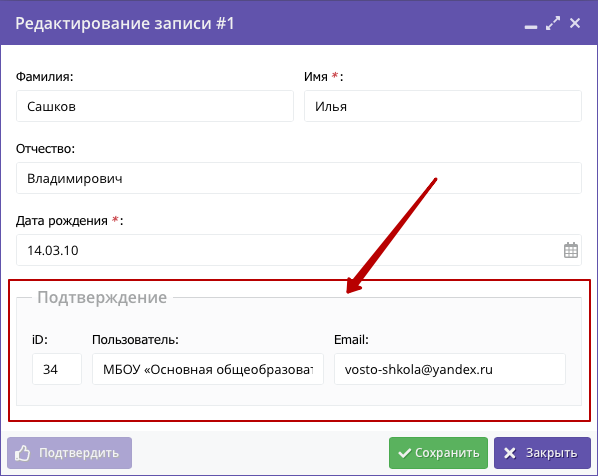 Краткая инструкция для выдачи (активации) сертификата учётаПерейти в раздел Дети в верхней панели рабочего стола в личном кабинетеНайти ребенка, которому планируете выдать (активировать) сертификат.Если родитель уже запросил в личном кабинете сертификат, то в карточке ребенка вы увидите кнопку для перехода в карточку сертификата. Если сертификат еще не запрашивали, то вы увидите кнопку «Выдать сертификат».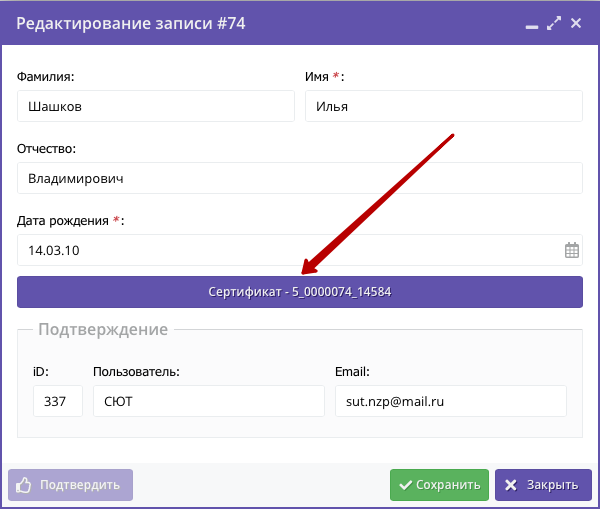 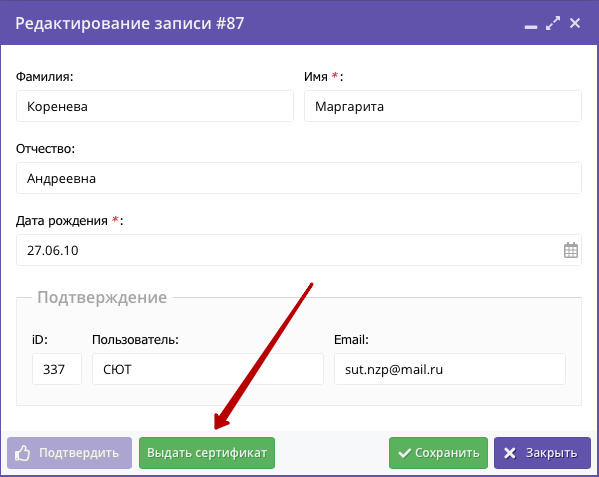 Перейти в карточку сертификата или нажать «Выдать сертификат». Откроется карточка сертификата. В поле Тип сертификата необходимо выбрать «Сертификат учёта», установить, нажать «Сохранить».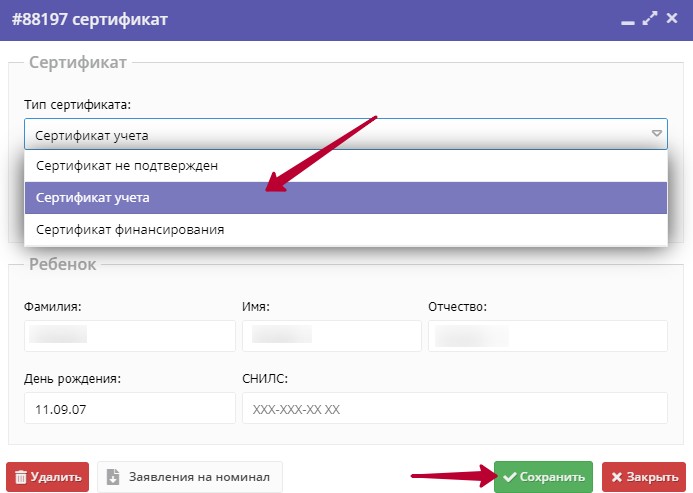 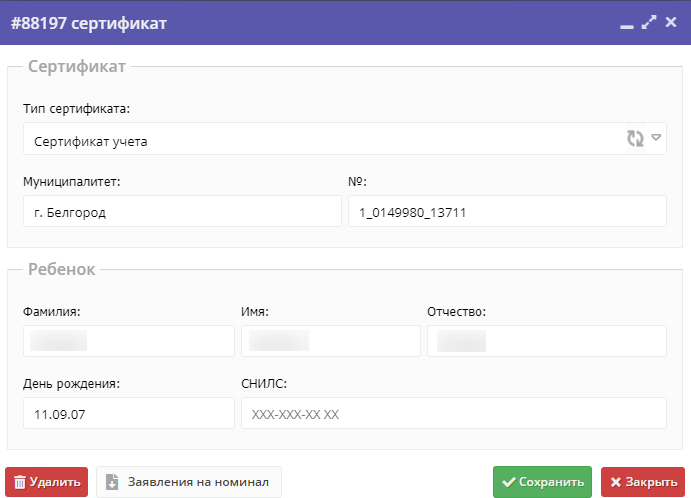 После сохранения сертификат будет активирован как «Сертификат учёта» (без номинала).Муниципальные дневные общеобразовательные учреждения (юридические лица)Муниципальные дневные общеобразовательные учреждения (юридические лица)Фактический адрес учреждения1Муниципальное бюджетное общеобразовательное учреждение "Абалаковская средняя общеобразовательная школа № 1"663141 Красноярский край, Енисейский район, д.Абалаково, ул.Заречная, 202Муниципальное бюджетное общеобразовательное учреждение "Безымянская основная общеобразовательная школа № 28"663175 Красноярский край, Енисейский район, д.Безымянка, ул. Школьная д. 33Муниципальное бюджетное общеобразовательное учреждение "Верхнепашинская средняя общеобразовательная школа № 2"663148 Красноярский край, Енисейский район, с.Верхнепашино, ул. Геофизиков, 184Муниципальное бюджетное общеобразовательное учреждение "Высокогорская средняя общеобразовательная школа № 7"663144, Красноярский край, Енисейский район, п. Высокогорский, ул. Набережная, д. 85Муниципальное бюджетное общеобразовательное учреждение "Епишинская основная общеобразовательная школа № 6"663144, Красноярский край, Енисейский район, с.Епишино, ул.Мира, 86Муниципальное бюджетное общеобразовательное учреждение "Кривлякская средняя общеобразовательная  школа № 3"663172 Красноярский край, Енисейский район, п.Кривляк, ул.Рабочая, 57Муниципальное бюджетное общеобразовательное учреждение "Майская средняя общеобразовательная школа № 15"663173, Красноярский край, Енисейский  район, п. Майское, ул. Школьная, 18Муниципальное бюджетное общеобразовательное учреждение  "Новокаргинская средняя общеобразовательная   школа № 5"663140 Красноярский край, Енисейский район, п.Новокаргино, ул.Школьная, 29Муниципальное бюджетное общеобразовательное учреждение "Новоназимовская средняя общеобразовательная школа № 4"663164 Красноярский край, Енисейский район, с.Новоназимово, ул.Центральная, 5110Муниципальное бюджетное общеобразовательное учреждение «Новогородокская  основная общеобразовательная школа № 16»663176 Красноярский край, Енисейский район,  п.Новый городок, ул.Лесная, 811Муниципальное бюджетное общеобразовательное учреждение «Озерновская средняя общеобразовательная школа № 47»663182 Красноярский край Енисейский район с. Озерное ул. Ленинградская, 4812Муниципальное бюджетное общеобразовательное учреждение "Плотбищенская начальная общеобразовательная школа № 9"663180 Красноярский край, Енисейский район, с.Плотбище, пер.Школьный, 113Муниципальное бюджетное общеобразовательное учреждение "Потаповская средняя общеобразовательная школа №8 имени кавалера ордена "За заслуги перед Отечеством IV степени с мечами" Василия Анатольевича Паукова"63169  Красноярский край, Енисейский район, с.Потапово, ул.Административная, 414Муниципальное бюджетное общеобразовательное учреждение "Подгорновская средняя общеобразовательная школа № 17"663180  Красноярский край, Енисейский район, с. Подгорное,  ул. Молодежная, д.7.15Муниципальное бюджетное общеобразовательное учреждение "Погодаевская средняя общеобразовательная школа № 18"663157, Красноярский край, Енисейский район, с. Погодаево, улица Гагарина, 2416Муниципальное бюджетное общеобразовательное учреждение  "Подтесовская средняя общеобразовательная школа  № 46 имени В.П.Астафьева"666168 Красноярский край, Енисейский район, п.Подтесово, ул.Калинина, 1617Муниципальное бюджетное общеобразовательное учреждение "Усть-Кемская средняя общеобразовательная школа № 10"663143 Красноярский край, Енисейский район, с.  Усть-Кемь, ул.Енисейская, 218Муниципальное бюджетное общеобразовательное учреждение "Усть-Питская основная общеобразовательная школа № 19"663161, Красноярский край, Енисейский район, с. Усть-Пит, ул. Лесная, 1019Муниципальное бюджетное общеобразовательное учреждение "Шапкинская средняя общеобразовательная школа № 11 имени Героя Российской Федерации Боровикова В.В."663149 Красноярский край, Енисейский район,  п. Шапкино, ул.Мира, 1120Муниципальное бюджетное общеобразовательное учреждение "Ярцевская средняя общеобразовательная школа № 12"663170 Красноярский край, Енисейский район,   с.Ярцево, ул.Матросова, 40а